Informatīvais ziņojums “Par vienotu individuālo aizsardzības līdzekļu un dezinfekcijas līdzekļu iegādes koordināciju” I. Vispārēja informācijaInformatīvais ziņojums ir sagatavots, lai informētu Ministru kabinetu par Starpinstitūciju darbības koordinācijas grupai 2020.gada 23.martā doto uzdevumu par vienotu individuālo aizsardzības līdzekļu un dezinfekcijas līdzekļu iegādes koordināciju. Lai īstenotu minēto uzdevumu, tika veiktas šādas darbības:Izstrādāts Individuālo aizsardzības līdzekļu un dezinfekcijas līdzekļu iegādes, uzglabāšanas un izdales algoritms COVID19 (pielikums).Izstrādāts Prioritāro institūciju un vajadzību saraksts. Izstrādātas vienkāršotas tehniskās specifikācijas katram Prioritāro institūciju un vajadzību sarakstā iekļautajam resursam (ej.uz).Izstrādāts Ministru kabineta rīkojuma projekts “Grozījumi Ministru kabineta 2020.gada 12.marta rīkojumā Nr.103 “Par ārkārtējās situācijas izsludināšanu”” (pieņemts 2020.gada 2.aprīlī).Minēto dokumentu izstrāde notika sadarbībā ar ministrijām, Valsts ugunsdzēsības un glābšanas dienestu, Neatliekamās medicīniskās palīdzības dienestu, Veselības inspekciju, Nacionālo veselības dienestu, Valsts zāļu aģentūru, Patērētāju tiesību aizsardzības centru, Valsts aizsardzības militāro objektu un iepirkumu centru, Nacionālajiem bruņotajiem spēkiem, Valsts kanceleju un Latvijas Drošības un aizsardzības industriju federāciju.  II. Pašreizējā situācijaPrioritāro institūciju un vajadzību sarakstā ir noteiktas 13 prioritātes:Piezīme: Prioritāro institūciju un vajadzību saraksts var mainīties atkarībā no ierobežojumu (noteikti saistībā ar ārkārtējās situācijas izsludināšanu, piemēram, izglītības iestādēs) atcelšanas vai arī mainoties epidemioloģiskās drošības situācijai, tai skaitā parādoties jauniem karantīnas objektiem, kur nepieciešams tūlītējs individuālo aizsardzības līdzekļu un dezinfekcijas līdzekļu nodrošinājums. Apgādājamo grupa var būt arī vairāku apgādājamo kopums, piemēram, slimnīcas ir viena apgādājamo grupa vai arī sociālās aprūpes centri ir viena apgādājamo grupa, līdz ar to kopējais apgādājamo skaits ir lielāks par apgādājamo grupu skaitu.Prioritāšu noteikšana katras ministrijas ietvaros tika veikta balstoties uz aktuālo šā brīža situāciju, primāri apgādes koordinatoriem identificējot apgādājamās grupas (valsts iestādes, pašvaldību institūcijas un iestādes, valsts un pašvaldību kapitālsabiedrības, biedrība „Latvijas Sarkanais Krusts”, reliģiskajās savienības (baznīcas), Eiropas Atbalsta fonda vistrūcīgākajām personām atbalsta izdalē iesaistītās partnerorganizācijas, kā arī visas ārstniecības iestādes, sociālās aprūpes centri, ģimenes ārstu prakses, farmaceiti un mikrobioloģijas references laboratorijas) un apzinot to vajadzības pēc individuālajiem aizsarglīdzekļiem un dezinfekcijas līdzekļiem nedēļas ietvaros.Kopējais individuālo aizsardzības līdzekļu un dezinfekcijas līdzekļu vajadzību daudzums nedēļā uz 2020.gada 17.aprīli ir:Piezīme: Prioritāro institūciju un vajadzību saraksts var mainīties atkarībā no ierobežojumu (noteikti saistībā ar ārkārtējās situācijas izsludināšanu, piemēram, izglītības iestādēs) atcelšanas vai arī mainoties epidemioloģiskās drošības situācijai, tai skaitā parādoties jauniem karantīnas objektiem, kur nepieciešams tūlītējs individuālo aizsardzības līdzekļu un dezinfekcijas līdzekļu nodrošinājums. Prioritāro institūciju un vajadzību saraksts ir nosūtīts visiem apgādājamo koordinatoriem un to uzdevums ir katras nedēļas pirmdienā apzināt, apkopot un norādīt apgādājamo grupām nepieciešamos individuālos aizsardzības līdzekļu un dezinfekcijas līdzekļu daudzumus nedēļā. Šāds informācijas apkopojums attēlo pastāvošo situāciju attiecībā uz individuālo aizsardzības un dezinfekcijas līdzekļu nodrošinājumu, kā arī iezīmē to nepieciešamību. Paralēli minētajam uzdevumam, saņemot informāciju no Valsts ugunsdzēsības un glābšanas dienesta par individuālo aizsardzības un dezinfekcijas līdzekļu pieejamību, apgādājamo koordinatori organizēt to saņemšanu no Valsts aizsardzības militāro objektu un iepirkumu centra, kas organizē centralizēto iepirkumu vismaz trīs mēnešu periodam un to izdali, kurā atbalstu var sniegt Valsts ugunsdzēsības un glābšanas dienests un Nacionālie bruņotie spēki. Organizējot individuālo aizsardzības un dezinfekcijas līdzekļu saņemšanu, apgādājamo koordinatori sniedz Valsts ugunsdzēsības un glābšanas dienestam sekojošu informāciju:personas vārds, uzvārds un kontaktinformācija, kas pilnvarota parakstīt nodošanas pieņemšanas aktu (pilnvaru iesniedz parakstot nodošanas – pieņemšanas aktu);individuālo aizsardzības un dezinfekcijas līdzekļu pieprasījuma apjomu;piegādes adresi vai adreses;transportēšanas atbalsta nepieciešamību.Iekšlietu ministrs					Sandis ĢirģensVīza: valsts sekretārs				Dimitrijs TrofimovsU.Ķevers, 67075817uldis.kevers@vugd.gov.lv Pielikums Informatīvajam ziņojumam	“Par vienotu individuālo aizsardzības līdzekļu un dezinfekcijas līdzekļu iegādes koordināciju”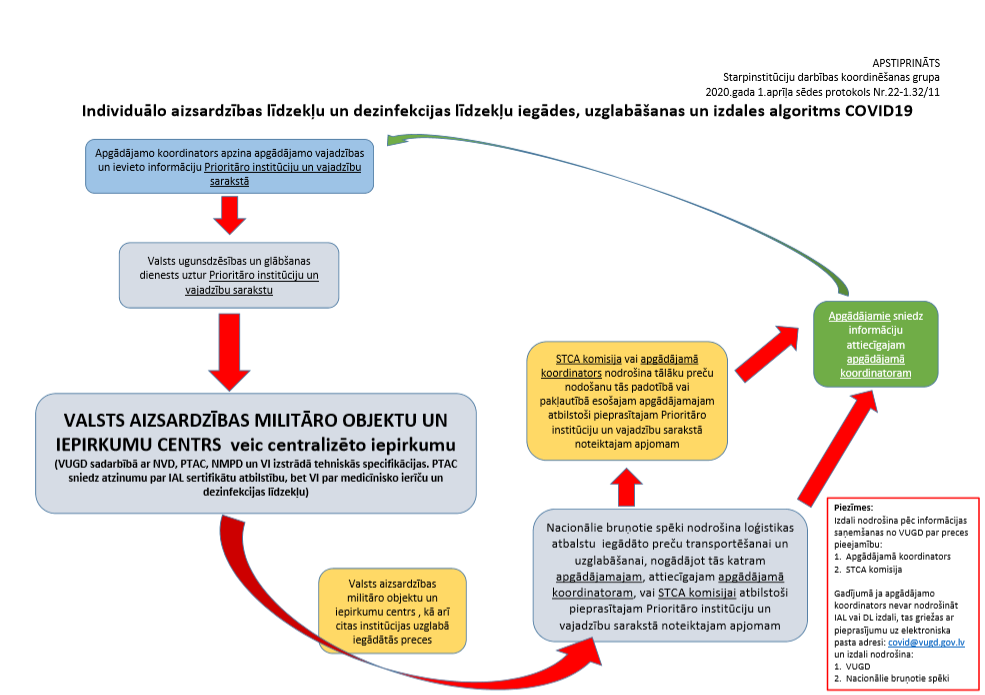 PrioritātesnumursPrioritātes nosaukumsApgādājamo koordinatorsApgādājamogrupu skaits1.Veselības ministrija Nacionālais veselības dienests82.Labklājības ministrijaLabklājības ministrija63.Iekšlietu ministrijaNodrošinājuma valsts aģentūra74.Tieslietu ministrijaTieslietu ministrija55.Finanšu ministrijaValsts ieņēmumu dienests (muita)16.Vides aizsardzības un reģionālās attīstības ministrija un Sadarbības teritoriju civilās aizsardzības komisijasVides aizsardzības un reģionālās attīstības ministrija un Sadarbības teritoriju civilās aizsardzības komisijas437.Nevalstiskās organizācijasBiedrība “Latvijas Sarkanais krusts”108.Aizsardzības ministrijaAizsardzības ministrija19.Zemkopības ministrija Pārtikas un veterinārais dienests510.Ekonomikas ministrija Latvijas Investīciju un attīstības aģentūra1511.Kultūras ministrijaKultūras ministrija1812.Izglītības un zinātnes ministrijaIzglītības un zinātnes ministrija3013.Ārlietu ministrijaĀrlietu ministrija1Kopā:150NosaukumsDaudzumsMērvienībaĶirurģiskā maskas (EN 14683)731 376gabali Respiratori (ar aizsardzības pakāpi ne mazāku kā FFP2 vai ekvivalents)78 764gabaliMedicīniskie vienreizlietojamie cimdi, nesterili, nepūderēti 431 931pāriMedicīniskie vienreizlietojamie cimdi, sterili, nepūderēti 11 307pāriMedicīniskais kombinezons, vienreizlietojams38 366gabaliVirsvalks/halāts ar garām piedurknēm57 650gabaliMedicīniskās bahilas 51 056gabaliĶirurģiskā cepurīte 12 004gabaliSejas ekrāns (vairākas reizes lietojams) 9 092gabaliAizsargbrilles (vairākas reizes lietojams) 27 253gabaliDezinfekcijas līdzeklis virsmām 	14 969litriDezinfekcijas līdzeklis rokām20 304litri